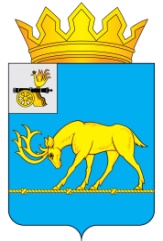 АДМИНИСТРАЦИЯ МУНИЦИПАЛЬНОГО ОБРАЗОВАНИЯ «ТЕМКИНСКИЙ РАЙОН» СМОЛЕНСКОЙ ОБЛАСТИПОСТАНОВЛЕНИЕот 13.10.2015  № 336                                                                                        с. ТемкиноОб утверждении отчета об исполнении бюджета муниципального образования «Темкинский район» Смоленской области за 9 месяцев 2015 года В соответствии со статьями 9, 264.2 Бюджетного кодекса Российской ФедерацииАдминистрация муниципального образования «Темкинский район» Смоленской области п о с т а н о в л я е т:1. Утвердить отчет об исполнении бюджета муниципального образования «Темкинский район» Смоленской области (далее – местный бюджет) за 9 месяцев 2015 года:- по общему объему доходов местного бюджета муниципального образования «Темкинский район» Смоленской области в сумме 87345,6 тыс. рублей;- по общему объему расходов местного бюджета 84675,3 тыс. рублей с превышением доходов над расходами (профицит бюджета) в сумме 2670,3 тыс. рублей.2. Настоящее постановление подлежит опубликованию в районной газете «Заря».3. Контроль за исполнением настоящего постановления возложить на начальника финансового управления Администрации муниципального образования «Темкинский район» Смоленской области Н.Л. КолосовуИсполняющий полномочияГлавы Администрациимуниципального образования   «Темкинский район» Смоленской области                                              Р.В. ЖуравлевИсполнение бюджета муниципального образования "Темкинский район"  Смоленской области                                                                                    за 9 месяцев 2015 годаИсполнение бюджета муниципального образования "Темкинский район"  Смоленской области                                                                                    за 9 месяцев 2015 годаИсполнение бюджета муниципального образования "Темкинский район"  Смоленской области                                                                                    за 9 месяцев 2015 годаИсполнение бюджета муниципального образования "Темкинский район"  Смоленской области                                                                                    за 9 месяцев 2015 годаИсполнение бюджета муниципального образования "Темкинский район"  Смоленской области                                                                                    за 9 месяцев 2015 годаИсполнение бюджета муниципального образования "Темкинский район"  Смоленской области                                                                                    за 9 месяцев 2015 годаНаименованиеПлан на 2015 годУточненный план на 2015 годФакт за 9 месяцев 2015 г.% исполненияотклонения +,-ДоходыДоходыДоходыДоходыДоходыДоходыНалог на доходы физических лиц9536,49536,45344,656,0-4191,8Доходы от уплаты акцизов 9530,39530,38017,484,1-1512,9Налоги на совокупный доход1298,51298,51233,195,0-65,4Налог на добычу полезных ископаемых566,5566,5Государственная пошлина89,089,037,942,6-51,1Невыясненные поступления0,0Доходы от использования имущества431,6770,1849,9110,479,8Платежи при пользовании природными ресурсами116,3116,380,569,2-35,8Доходы от продажи материальных и нематериальных активов0,01906,82301,7120,7394,9Штрафы335,1335,196,328,7-238,8Итого доходов:21337,223582,518527,978,6-5054,6Дотации69896,069896,052422,375,0-17473,7Субсидии13758,418451,413815,674,9-4635,8Субвенции57704,357228,243388,075,8-13840,2Иные межбюджетные трансферты168,8218,6202,092,4-16,6Возврат остатков субсидий и субвенций прошлых лет0,0-2151,2-2151,2Итого безвозмездных перечислений:141527,5145794,2107676,773,9-38117,5ВСЕГО ДОХОДОВ:162864,7169376,7126204,674,5-43172,1Остатки на 01.01.2013 г.664,0РасходыРасходыРасходыРасходыРасходыРасходыОбщегосударственные вопросы30155,631626,921739,868,7-9887,1Заработная плата17183,218664,913569,372,7-5095,6Прочие выплаты18,519,14,925,7-14,2Начисления на выплаты по оплате труда5185,25692,83830,867,3-1862,0Услуги связи553,6520,0366,370,4-153,7Транспортные услуги1,01,00,880,0-0,2Коммунальные услуги1987,21255,2599,647,8-655,6Работы, услуги по содержанию имущества306,0487,1345,971,0-141,2Прочие работы, услуги1031,91202,8740,361,5-462,5Прочие расходы790,6653,5458,370,1-195,2Налог на имущество и транспорт1785,01482,5855,357,7-627,2Увеличение стоимости основных средств195,7245,299,840,7-145,4Увеличение стоимости материальных запасов853,81233,4835,567,7-397,9Резервный фонд263,9169,433,019,5-136,4Национальная безопасность220,0120,096,480,3-23,6Обеспечение дорожного движения150,050,039,779,4-10,3Профилактика правонарушений70,070,056,781,0-13,3Национальная экономика10750,312548,98608,468,6-3940,5Развитие сельского хозяйства100,0100,070,070,0-30,0Транспорт800,0900,0900,0100,00,0Дорожное хозяйство9530,311278,97540,566,9-3738,4Другие вопросы в области национальной экономики320,0270,097,936,3-172,1Жилищно-коммунальное хозяйство5745,04315,12225,751,6-2089,4Содержание очистных сооружений350,0250,0130,052,0-120,0Программа комплексного развития систем коммунальной инфраструктуры4469,03469,02061,359,4-1407,7МП "Энергосбережение"546,046,034,474,8-11,6МП "Капитальный ремонт шахтных колодцев"170,10,00,0-170,1Охрана окружающей среды380,0380,00,00,0-380,0Образование77162,880695,060251,274,7-20443,8Заработная плата517,0517,0353,368,3-163,7Начисления на выплаты по оплате труда155,1155,1103,766,9-51,4Услуги связи5,05,00,00,0-5,0Работы, услуги по содержанию имущества10,010,01,818,0-8,2Прочие работы, услуги63,663,636,757,7-26,9Безвозмездные перечисления муниципальным организациям76141,977621,457601,174,2-20020,3Прочие расходы218,0225,2112,049,7-113,2Увеличение стоимости основных средств10,014,34,330,1-10,0Увеличение стоимости материальных запасов42,242,20,00,0-42,2Резервный фонд область2014,82011,999,9-2,9Резервный фонд26,426,4100,00,0Культура и кинематография13717,613807,49225,666,8-4581,8Безвозмездные перечисления муниципальным организациям8822,18871,95556,962,6-3315,0Прочие работы, услуги40,00,00,0-40,0Прочие расходы215,0195,0129,766,5-65,3Увеличение стоимости основных средств20,020,0100,00,0Дотация сельским поселениям КДЦ4680,54680,53519,075,2-1161,5Социальная политика6547,97831,55005,563,9-2826,0Пенсионное обеспечение2045,22331,71705,773,2-626,0Социальное обеспечение населения2080,82080,81101,452,9-979,4Охрана семьи и детства2242,41789,41091,361,0-698,1Совет ветеранов60,060,040,968,2-19,1Резервный фонд16,059,259,2100,00,0Доступная среда103,51510,41007,066,7-503,4Физическая культура и спорт120,0120,0116,797,3-3,3Физкультурно оздоровительная работа и спортивные мероприятия120,0120,0116,797,3-3,3Средства массовой информации643,7596,8433,672,7-163,2Периодическая печать и издательства643,7596,8433,672,7-163,2Межбюджетные трансферты бюджетам муниципальных образований общего характера17801,818675,513396,571,7-5279,0Дотации сельским поселениям на выравнивание14235,414235,410710,675,2-3524,8Дотации сельским поселениям на сбалансированность3566,44440,12685,960,5-1754,2ВСЕГО РАСХОДОВ:162864,7170337,1121099,471,1-49237,7Дефицит (-), профицит (+)0,0-960,45105,2